Zakroužkuj příklady, které mají výsledek menší než 100.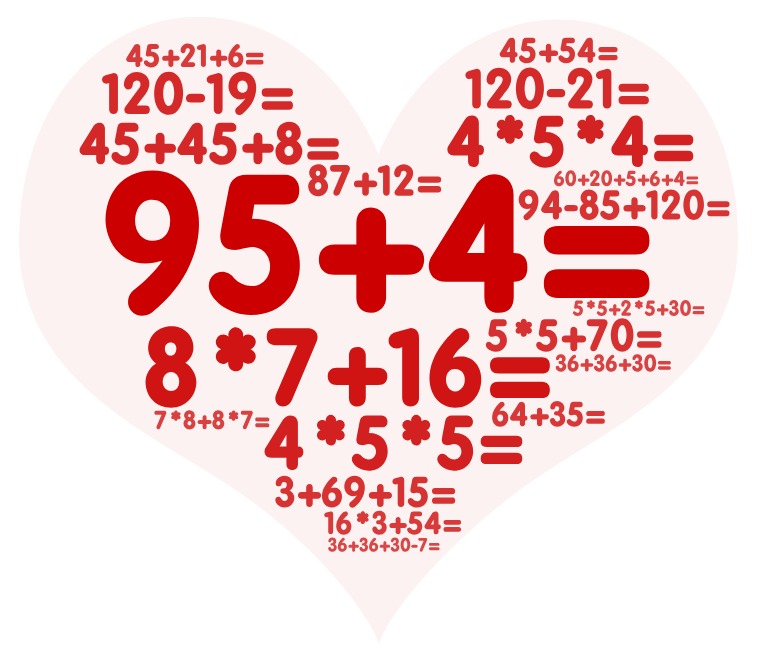 Zakroužkuj příklady, které mají výsledek menší než 100.